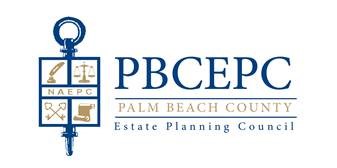 2020-2021 SPONSORSHIP LEVELSDiamond sponsor-$5,000.00
all the benefits of PLATINUM sponsorship plus:Recognized as key annual sponsor at opening ceremonySeason long Banner presence on PBCEPC website’s home page with direct link to your company’s websiteTabletop and Exclusive Slideshow recognition at all eventsTen-minute company presentation at open ceremony or meeting of your choiceExclusive presentation table at event for marketing materialsAbility to bring up two (2) guests to every eventSocial media exposure through Council’s Facebook and LinkedIn postingsROUNDTABLE SPONSORSHIP -$1,500.00(Four Roundtable Sponsorships available)Company logo and link on the Palm Beach County Estate Planning Council website www.pbcepc.org Company logo on sponsor board displayed at all breakfast/dinner meetingsProminent company logo on event email invitationProminent company logo table top signs at each table of eventCompany logo and name listed in the Palm Beach Post Annual Estate Planning AdvertisementCompany logo and name on sponsor page of Estate Planning Annual SupplementAbility to bring two complimentary guest to sponsored eventAbility to address the event attendeesAbility to work with Programming Committee to determine speaker & topic for RoundtableSocial media exposure through Council’s Facebook and LinkedIn postingsPlatinum sponsor-$1,000.00all the benefits of gold sponsorship plus:Prominent Company Logo recognition on website month of designated sponsor eventCompany logo on the email invitation of designated sponsor eventCompany logo and brief company description included in sponsorship slideshow presented before breakfast/dinner meetingsEnhanced presence on the Palm Beach County Estate Planning Council websiteEnhanced presence in the Palm Beach Post Annual Estate Planning AdvertisementEnhanced presence in the Estate Planning SupplementEnhanced presence on Sponsor Board displayed at all breakfast/dinner meetingsCompany introduction at designated sponsored event and ability to bring two (2) guests to designated event (Designated sponsor event will be scheduled per arrangements with Administrative Staff)Social media exposure through Council’s Facebook and LinkedIn postingsGOLD SPONSOR-$500.00Company Logo and Link on the Palm Beach County Estate Planning Council website www.pbcepc.org Company name on Sponsor Board displayed at all breakfast/dinner meetingsYour Name and Company’s Name listed in the Estate Planning SupplementCompany logo and name listed in the Palm Beach Post Annual Estate Planning AdvertisementCompany acknowledgment by the council president at designated sponsored event and ability to bring one (1) guest to designated event (Designated sponsor event will be scheduled per arrangements with Administrative Staff)Social media exposure through Council’s Facebook and LinkedIn postingsContact Name: _______________________________________________________________________Company: ___________________________________________________________________________Address: ____________________________________________________________________________City:	State:	Zip: ______________________Phone: ________________________Email: ________________________________________________July 2020-June 2021  Sponsorship Payment Information:Commitment Deadline is September 18, 2020 to be included on Sponsor BoardAmount enclosed: $_________        Please select one of the following forms of payment:    Check	Visa_____Mastercard	To pay by credit card on the Council’s fully-integrated online secure payment processing platform, go to
                                                    http://www.pbcepc.org/members/renewalMail, fax or email form with payment to: 
Palm Beach County Estate Planning Councilc/o Wanda H. Doumar – Administrator6671 W. Indiantown Road, Suite 50-194  Jupiter  Florida 33458Tel: (561) 310-5442  Fax: (561) 575-2105 ● Email: admin@pbcepc.org